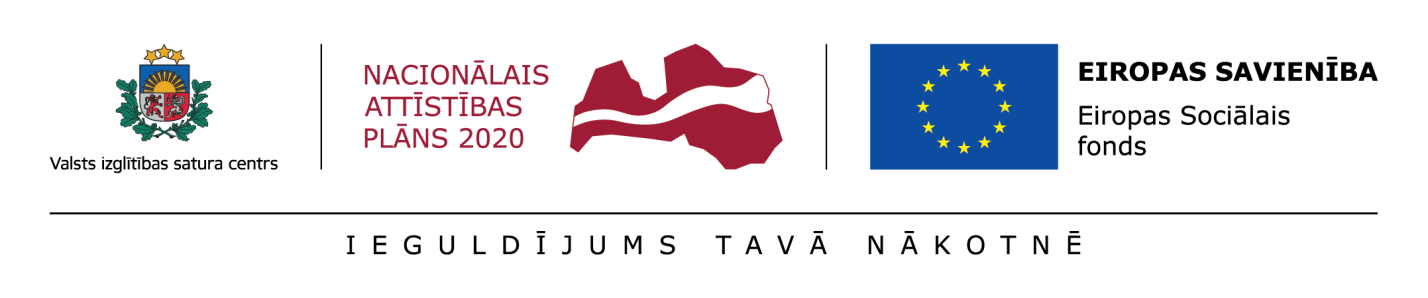 Projekts „Atbalsts izglītojamo individuālo kompetenču attīstībai”(Projekta numurs: 8.3.2.2./16/I/001)Ar 2017.gada oktobri Aizkraukles novada vidusskola sāka savu darbu projektā ”Atbalsts izglītojamo individuālo kompetenču attīstībai”. 2017./2018.m.g. un 2018./2019.m.g. laikā skolēniem ir iespēja piedalīties un pilnveidot savas kompetences, iesaistoties šī projekta ietvaros piedāvātajos pasākumos.Šajā mācību gadā skolēniem ir piedāvāti šādi atbalsta pasākumi dažādās jomās:logopēda nodarbības, kas palīdzēs skolēniem ar valodas traucējumiem mācību satura apguvē (nodarbības vada M.Broka);teorētiskās un praktiskās nodarbības „Jauno fiziķu skola”, kas ļaus skolēniem attīstīt savas kompetences fizikā, skolēni  apmeklēs arī Latvijas Universitātes fizikas fakultātes piedāvātās nodarbības (nodarbības vada L.Belogrudova);ķīmijas nodarbības skolēni nostiprinās teorētiskās zināšanas, pielietojot tos praktiski, veicot laboratorijas darbus un pētījumus, dosies mācību ekskursijās, lai novērotu un izvērtēt ķīmijas pielietojumu sadzīvē (nodarbības vada M.Lubgāne);sporta nodarbības pulciņā”Sports veselīgam dzīvesveidam” veselīga dzīves veida popularizēšanai un skolēnu veselības nostiprināšanai (nodarbības vada K.Židovs);deju un ritmikas nodarbības pulciņā „Dejosim ar prieku”, kas attīstīs skolēnos sadarbības un uzstāšanās prasmes, stāju, fiziskās spējas (nodarbības vada M.Jostsone);radošās darbnīcas „Mazā kultūras akadēmija” ietvaros skolēniem tiks organizētas tikšanās ar sabiedrībā atzītiem māksliniekiem, kas ļaus iepazīties ar mākslas daudzpusību, izvērtēt savas spējas šajā jomā (tikšanās organizē G.Elksne).Direktora vietniece I.Bakuļina